ANEXO IESPAÇO UNIVERSITÁRIO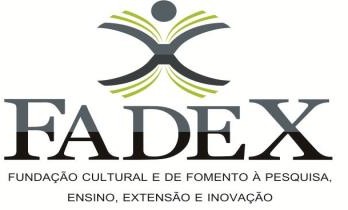 CAMPUS UNIVERSITÁRIO ¨MINISTRO PETRÔNIO PORTELLA¨BAIRRO ININGA – CEP 64.049-550CNPJ: 07.501.328/0001-30 FONE: +55 (86) 3237-1379SITE: www.fadex.org.brDADOS PARA CADASTRAMENTOESCOLARIDADELocal: ASSINATURA:ÓRGÃO / PROJETOÓRGÃO / PROJETOÓRGÃO / PROJETOÓRGÃO / PROJETOÓRGÃO / PROJETOÓRGÃO / PROJETOÓRGÃO / PROJETOÓRGÃO / PROJETONOMENOMENOMENOMENOMENOMENOMENOMEDATA DE NASCIMENTODATA DE NASCIMENTODATA DE NASCIMENTODATA DE NASCIMENTONATURALIDADENATURALIDADENATURALIDADENATURALIDADEFILIAÇÃO:MÃEPAIENDEREÇO RESIDENCIALENDEREÇO RESIDENCIALENDEREÇO RESIDENCIALENDEREÇO RESIDENCIALENDEREÇO RESIDENCIALENDEREÇO RESIDENCIALENDEREÇO RESIDENCIALENDEREÇO RESIDENCIALBAIRROBAIRROBAIRROCIDADECIDADECIDADEESTADOCEPTELEFONE RESIDENCIALTELEFONE RESIDENCIALTELEFONE RESIDENCIALCELULARCELULARE-MAILE-MAILE-MAILRGRGCPFCPFCPFÓRGÃO EXP/UFÓRGÃO EXP/UFÓRGÃO EXP/UFTIT.ELEITORTIT.ELEITORTIT.ELEITORTIT.ELEITORTIT.ELEITORPIS/PASEPPIS/PASEPPIS/PASEPINSSINSSINSSISSISSCARTEIRA DE TRABALHOCARTEIRA DE TRABALHOCARTEIRA DE TRABALHOTITULARIDADETITULARIDADETITULARIDADETITULARIDADETITULARIDADETITULARIDADEESPECIALIZAÇÃO(	)MESTRADO(	)DOUTORADO(	)SITUAÇÃO FUNCIONALSITUAÇÃO FUNCIONALSITUAÇÃO FUNCIONALSITUAÇÃO FUNCIONALSITUAÇÃO FUNCIONALSITUAÇÃO FUNCIONALSITUAÇÃO FUNCIONALSITUAÇÃO FUNCIONALBOLSISTA(	)DOCENTE(	)TÉCNICO(	)ADMINISTRATIVO(	)PRESTADOR DE SERVIÇOSPRESTADOR DE SERVIÇOS(	)ÓRGÃO ORIGEM:  	ÓRGÃO ORIGEM:  	CONTA BANCÁRIACONTA BANCÁRIACONTA BANCÁRIABANCO:AGÊNCIA:Nº DA CONTA: